FGD al-Qiro’ah al-Muassa’ah (Extensive Reading) Bagi Dosen UIN Sayyid Ali Rahmatullah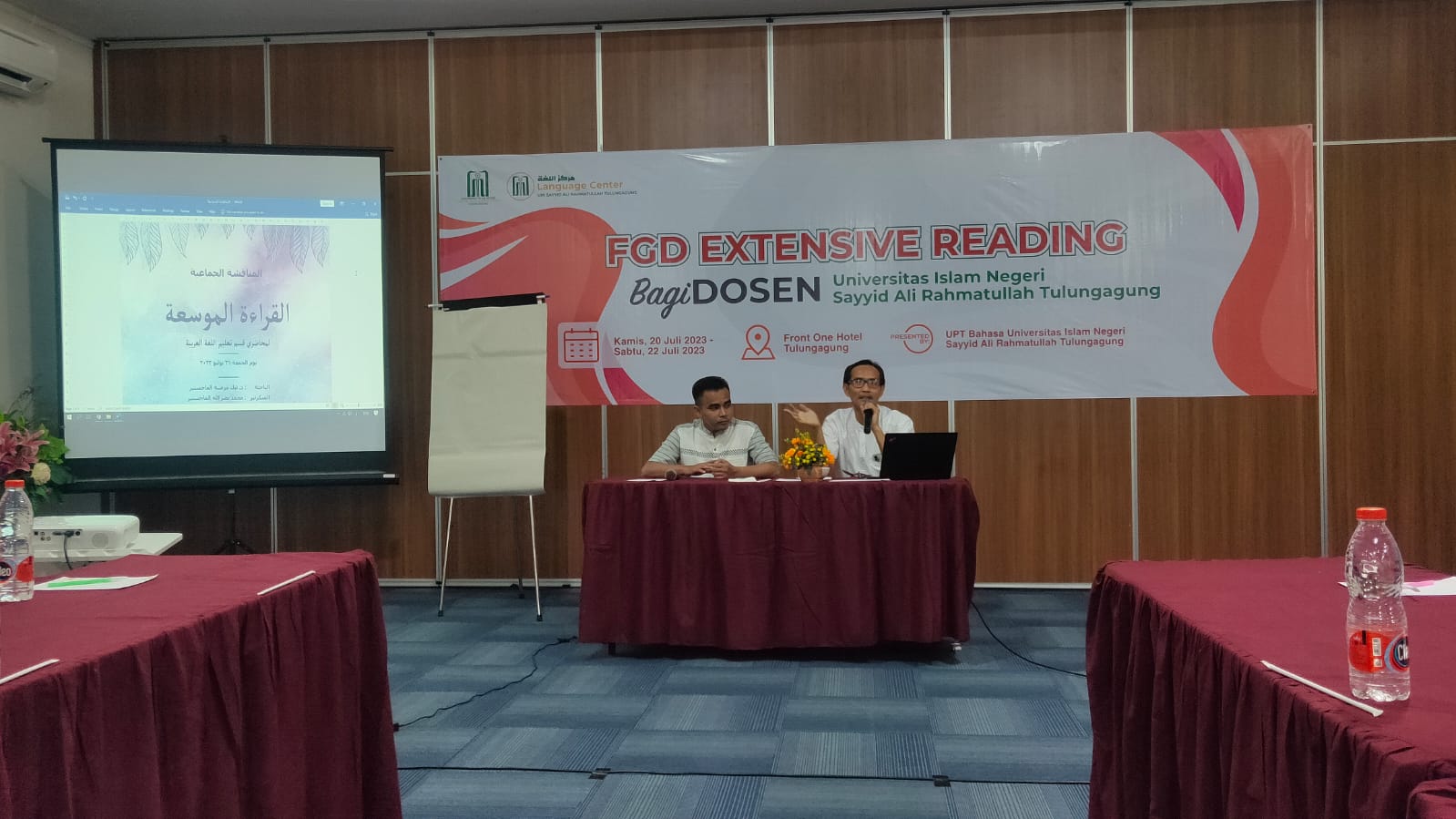 Hotel FrontOne Tulungagung, 20-21 Juli 2023Mengapa Membaca Ekstensif bagus untuk perkembangan bahasa:- Membangun vocabulary-Banyak membaca, mereka menemukan ribuan kata dan pola leksikal (kata) yang tidak diajarkan dalam buku teks. - Memungkinkan pelajar untuk mengembangkan kesadaran kolokasi (gabungan dua kata atau lebih) dan ribuan frase leksikal.- Membantu pelajar memahami grammar- Dalam buku teks, siswa menemukan ratusan pola grammar- Membantu pelajar untuk membangun kecepatan membaca dan kefasihan membaca- Karena membantu pelajar memahami bahasa dengan lebih cepat dan lebih baik.- Dapat memperoleh informasi lengkap dari berita yang memiliki topic yang sama.-Teknik ini biasanya digunakan untuk memperluas wawasan dan memecahkan masalah secara teoritis. 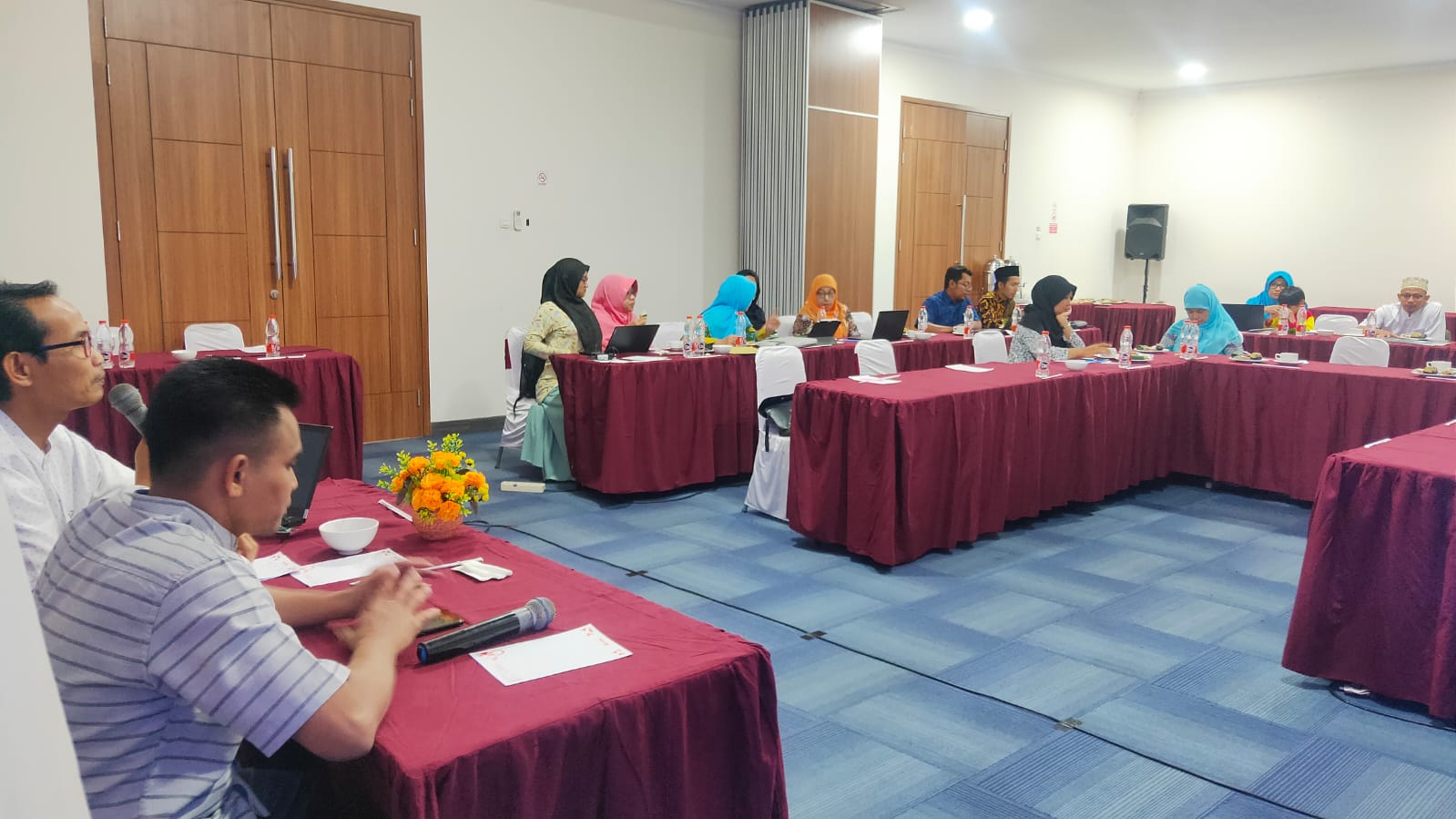 Sinta 3, A masih sempro dan ujian skripsiSinta 2, A tanpa ujianTeknik POINT, urutan kegiatannya:Purpose: menentukan tujuan membaca. Informasi apa yang hendak diinginkan.Overview: membaca sekilas.Interpretation: menafsirkanNote: mencatat. Buatlah catatan-catatan penting sebagai pengingat.Test: menguji. Setelah membaca, kita mencoba untuk menjawab pertanyaan terkait bacaan tersebut.